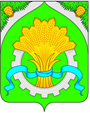 ДУМАШАТРОВСКОГО МУНИЦИПАЛЬНОГО ОКРУГАКУРГАНСКОЙ ОБЛАСТИРЕШЕНИЕот     25 июля 2023 года     №    38                                                                                                  с. Шатрово   Об утверждении местных нормативов градостроительного проектирования Шатровского муниципального округа Курганской областиВ соответствии с п. 11 ч.10 ст. 35 Федерального закона от 6 октября 2003 года № 131-ФЗ «Об общих принципах организации местного самоуправления в Российской Федерации», Уставом Шатровского муниципального округа Курганской области, Дума Шатровского муниципального округа Курганской областиРЕШИЛА:1. Утвердить местные нормативы градостроительного проектирования Шатровского муниципального округа Курганской области согласно приложению к настоящему решению.2. Обнародовать настоящее решение в соответствии  со ст. 44  Устава Шатровского муниципального округа Курганской области, разместить на официальном сайте Администрации Шатровского муниципального округа в информационно - телекоммуникационной сети «Интернет».3. Контроль за выполнением настоящего решения возложить на постоянную депутатскую комиссию по промышленности, коммунальному хозяйству и торговле.Председатель Думы Шатровского муниципального округа Курганской области                                                                                                                       П.Н.КлименкоГлава Шатровского муниципального округа Курганской области                                                                                                                       Л.А.РассохинПриложениек решению Думы Шатровского муниципального округа Курганской области от    25 июля 2023 года    №      38     «Об утверждении местных нормативов градостроительного	проектирования Шатровского муниципального округа Курганской области»МЕСТНЫЕ НОРМАТИВЫ ГРАДОСТРОИТЕЛЬНОГО ПРОЕКТИРОВАНИЯ ШАТРОВСКОГО МУНИЦИПАЛЬНОГО ОКРУГА  КУРГАНСКОЙ ОБЛАСТИ2023г.Общие положенияМестные нормативы градостроительного проектирования Шатровского муниципального округа Курганской области (далее – Нормативы) устанавливают совокупность расчетных показателей минимально допустимого уровня обеспеченности населения объектами местного значения, относящимися к областям, указанным в пункте 1 части 5 статьи 23 Градостроительного Кодекса РФ, объектами благоустройства территории, иными объектами местного значения, и расчетных показателей максимально допустимого уровня территориальной доступности таких объектов для населения Шатровского муниципального округа Курганской области.Нормативы направлены на установление обязательных требований для всех субъектов градостроительных отношений при строительстве и реконструкции объектов капитального строительства в Шатровском муниципальном округе Курганской области, при планировке и застройке территории Шатровского муниципального округа Курганской области, применяются при подготовке, согласовании и утверждении документов территориального планирования, правил землепользования и застройки, при внесении изменений в указанные виды градостроительной документацииНормативы входят в систему нормативных правовых актов, регламентирующих градостроительную деятельность на территории Шатровского муниципального округа Курганской области.Нормативы направлены на конкретизацию и развитие норм действующего регионального законодательства в сфере градостроительной деятельности (Региональные нормативы градостроительного проектирования Курганской области, утвержденные постановлением Правительства Курганской области от 31.03.2009г. №178) на повышение благоприятных условий жизни населения Шатровского муниципального округа Курганской области, на устойчивое развитие территорий Курганской области с учетом социально-экономических, территориальных и иных особенностей муниципальных образований и населенных пунктов данного субъекта РФ.В соответствии с пунктом 3 статьи 29.2 Градостроительного кодекса Российской Федерации Нормативы подготовлены с учетом: 1) административно-территориального устройства субъекта Российской Федерации; 2) социально-демографического состава и плотности населения муниципальных образований на территориях, расположенных в границах субъекта Российской Федерации; 3) природно-климатических условий субъекта Российской Федерации; 4) стратегии социально-экономического развития субъекта Российской Федерации; 5) прогноза социально-экономического развития субъекта Российской Федерации на долгосрочный период; 6) предложений органов местного самоуправления муниципальных образований, расположенных в границах субъекта Российской Федерации, и заинтересованных лиц. Таким образом, установление расчетных показателей в местных нормативах градостроительного проектирования Шатровского муниципального округа Курганской области необходимо выполнять с учетом территориальных особенностей Курганской области, выраженных в социально-демографических, инфраструктурных, экономических и иных аспектах.Содержание нормативов градостроительного проектирования соответствует части 5 статьи 29.2 Градостроительного кодекса Российской Федерации и включает в себя: 1) основную часть (расчетные показатели минимально допустимого уровня обеспеченности объектами, предусмотренными частью 3 статьи 29.2 Градостроительного кодекса Российской Федерации, населения субъекта Российской Федерации, муниципального образования и расчетные показатели максимально допустимого уровня территориальной доступности таких объектов для населения субъекта Российской Федерации, муниципального образования); 2) материалы по обоснованию расчетных показателей, содержащихся в основной части нормативов градостроительного проектирования; 3) правила и область применения расчетных показателей, содержащихся в основной части нормативов градостроительного проектирования. Нормативы устанавливают совокупность расчетных показателей минимально допустимого уровня обеспеченности объектами местного значения Шатровского муниципального округа Курганской области и расчетных показателей максимально допустимого уровня территориальной доступности таких объектов для населения Шатровского муниципального округа Курганской области, относящимися к следующим областям:            1) образование; 2) культура; 3) физическая культура и массовый спорт; 4) здравоохранение;5) автомобильные дороги местного значения; 6) организация улично-дорожной сети, дорожного сервиса и транспортного обслуживания;7) обеспечение населения объектами парковки легковых автомобилей на стоянках автомобилей; 8) электро-, газо-, теплоснабжение, водоснабжение населения, водоотведение; 9) обработка, утилизация, обезвреживание, размещение ТКО.  Раздел I. Основная часть нормативов градостроительного проектирования
Глава 1. Расчетные показатели минимально допустимого уровня обеспеченности
объектами местного значения населения Шатровского муниципального округа
Курганской области и расчетные показатели максимально допустимого уровня
территориальной доступности таких объектов для населения (предельные значения) в
области образования     Для территории Шатровского муниципального округа Курганской области устанавливаются следующие расчетные показатели минимально допустимого уровня обеспеченности объектами в области образования и расчетных показателей максимально допустимого уровня территориальной доступности таких объектов для населения.     Примечания:     Пешеходный подход обучающихся от жилых зданий к месту сбора на остановке должен быть не более 1 км (согласно пункту 2.1.2 СП 2.4.3648-20).В сельской местности проектируется не менее одной дневной общеобразовательной школы на 201 человека согласно пункту 1.2.1 приложения к письму Миноборнауки России № АК-950/02.Показатели площади земельных участков общеобразовательной организации приведены для общеобразовательных организаций со следующими характеристиками: полная школа, 25 человек в классе, без спортивного ядра, без бассейна. Для устройства плавательного бассейна площадь участка следует увеличить на 0,2 га для устройства спортивного ядра с футбольным полем и беговой дорожкой – не менее 0,7 га.      В сельских населенных пунктах рекомендуется размещать 87% мест на базе общеобразовательных организаций, 13% мест на базе образовательных организаций (за исключением общеобразовательных организаций).     В сельской местности учащиеся сельских общеобразовательных учреждений, проживающие на расстоянии свыше 3 км от общеобразовательного учреждения, подлежат транспортному обслуживанию. Подвоз учащихся осуществляется на транспорте, предназначенном для перевозки детей. Глава 2. Расчетные показатели минимально допустимого уровня обеспеченности
объектами местного значения населения Шатровского муниципального округа
Курганской области и расчетные показатели максимально допустимого уровня
территориальной доступности таких объектов для населения (предельные значения) в
области культурыПримечания: В сельских населенных пунктах рекомендуется создавать филиалы центральной библиотеки или ее структурные подразделения, осуществляющие функции выдачи документов библиотечного фонда и популяризацию книги и чтения. Для сельских населенных пунктов, входящих в состав муниципального округа, к расчету принимается 1 библиотека (филиал) на 1 тыс. чел.В сельских населенных пунктах рекомендуется создавать подразделения клубной системы округа в расчете не менее 1 сельского клуба на 5 тыс. чел. Для населенных пунктов, в которых отсутствуют стационарные кинозалы, органы местного самоуправления организуют кинопоказ на базе передвижных многофункциональных культурных центров.      В соответствии с пунктом 8.1.5 СП 59.1 3330.2020 минимальная доля мест для инвалидов в зрительных залах – 5%, в том числе для инвалидов, передвигающихся на креслах-колясках 0,75% и 0,25% мест со свободным доступом повышенной комфортности (ширина места 0,5 м, ширина прохода между рядами не менее 0,65 м). Остальные 4% мест должны размещаться в зоне действия системы усиления звука, в зоне видимости «бегущей строки» или сурдопереводчика и зоне слышимости аудиокомментирования.Глава 3. Расчетные показатели минимально допустимого уровня обеспеченности
объектами местного значения населения Шатровского муниципального округа
Курганской области и расчетные показатели максимально допустимого уровня
территориальной доступности таких объектов для населения (предельные значения) в
области физической культуры и массового спортаПримечания: Расчетные показатели установлены на основании СП 42.13330.2016 «Градостроительство. Планировка и застройка городских и сельских поселений», (в соответствии с рекомендуемым приложением Д) и Региональных нормативов градостроительного проектирования Курганской области.Глава 4. Расчетные показатели минимально допустимого уровня обеспеченности
объектами местного значения населения Шатровского муниципального округа
Курганской области и расчетные показатели максимально допустимого уровня
территориальной доступности таких объектов для населения (предельные значения) в
области здравоохраненияПримечания:Расчетные показатели установлены на основании СП 42.13330.201 «Градостроительство. Планировка и застройка городских и сельских поселений», (в соответствии с рекомендуемым приложением Д).Глава 5. Расчетные показатели минимально допустимого уровня обеспеченности
объектами местного значения населения Шатровского муниципального округа
Курганской области и расчетные показатели максимально допустимого уровня
территориальной доступности таких объектов для населения (предельные значения) в
области автомобильных дорог местного значенияПримечания:Проектирование велодорожек следует осуществлять в соответствии с требованиями раздела 6 ГОСТ 33150- 2014 «Дороги автомобильные общего пользования. Проектирование пешеходных и велосипедных дорожек. Общие требования».Геометрические параметры велосипедной дорожки следует принимать в соответствии с требованиями таблицы 4 ГОСТ 33150-2014.Проекты на вновь строящиеся, реконструируемые и капитально ремонтируемые автомобильные дороги общего пользования выполнять в соответствии с СП 34.13330.2012 «Автомобильные дороги», актуализированная редакция СНиП 2.05.02 – 85* «Автомобильные дороги».Глава 6. Расчетные показатели минимально допустимого уровня обеспеченности
объектами местного значения населения Шатровского муниципального округа
Курганской области и расчетные показатели максимально допустимого уровня
территориальной доступности таких объектов для населения (предельные значения) в
области обеспечения населения объектами парковки легковых автомобилей на стоянках
автомобилейПримечание:Расчетный показатель максимально допустимого уровня территориальной доступности от мест постоянного хранения индивидуального автотранспорта в зонах жилой застройки – пешеходная доступность - 800 м., в районах реконструкции 1200 м.Расчетный показатель максимально допустимого уровня территориальной доступности от мест постоянного хранения индивидуального автотранспорта в общественно-деловых зонах – пешеходная доступность, м:Расчетный показатель максимально допустимого уровня территориальной доступности от мест постоянного хранения индивидуального автотранспорта у границ лесопарков, зон отдыха и курортных зон — пешеходная доступность – 1000 м. (в зонах массового отдыха).Примечания:Допускается размещение машино-мест для хранения индивидуального транспорта, в т.ч. для МГН, за пределами земельного участка жилой застройки в радиусе пешеходной доступности при условии организации подходов и размещения площадок отдыха.При соответствующем технико-экономическом обосновании допускается принимать следующее распределение обеспеченности жителей многоквартирных домов местами для хранения индивидуального автомобильного транспорта в процентах от расчетного количества необходимого количества машино-мест:в границах квартала не менее 40%;в границах жилого района не менее 80% при условии обеспечения для жителей дальности пешеходной доступности мест для хранения индивидуального автомобильного транспорта не более чем 500 метров;в границах населенного пункта не менее 100% при условии обеспечения дальности транспортной доступности не более чем 15 минут.Расчетные показатели минимально допустимого уровня обеспеченности местами для хранения и паркования легковых автомобилей для целей, не указанных в таблице, следует принимать в соответствии с требованиями приложения Ж СП 42.13330.2016.Доля мест для транспорта инвалидов - 10% (не менее 1 места).Глава 7. Расчетные показатели минимально допустимого уровня обеспеченности
объектами местного значения населения Шатровского муниципального округа
Курганской области и расчетные показатели максимально допустимого уровня
территориальной доступности таких объектов для населения (предельные значения) в
области электро-, тепло-, газо- и водоснабжения населения, водоотведенияРасчетные показатели по электроснабжениюПримечание: По электроснабжению расчетные показатели приняты на уровне рекомендованных приложением Л свода правил СП 42.13330.2016 «Градостроительство. планировка и застройка городских и сельских поселений» утвержденном Приказом Минстроя РФ от 30 декабря 2016 г. № 1034/Пр;Для определения в целях градостроительного проектирования минимально допустимого уровня обеспеченности объектами, следует использовать норму минимальной обеспеченности населения (территории) соответствующим ресурсом и характеристики планируемых к размещению объектов;                                                                Расчетные показатели по газоснабжениюПримечание:  Расчетные показатели приведены в соответствии с СП 42-101-2003 «Общие положения по проектированию и строительству газораспределительных систем из металлических и полиэтиленовых труб» (п.3.12):Для определения в целях градостроительного проектирования минимально допустимого уровня обеспеченности объектами, следует использовать норму минимальной обеспеченности населения (территории) соответствующим ресурсом и характеристики планируемых к размещению объектов;При составлении проектов генеральных планов городов и других поселений допускается принимать укрупненные   показатели   потребления   газа, м3/год на 1 чел., при теплоте сгорания газа 34 МДж/м3 (8000 ккал/м3);Расходы газа для различных потребителей следует принимать по нормам СП 42-101- 2003.Расчетные показатели по теплоснабжениюПримечание:Расчетный показатель максимально допустимого уровня территориальной доступности не нормируется.Для определения в целях градостроительного проектирования минимально допустимого уровня обеспеченности объектами теплоснабжения, следует использовать норму минимальной обеспеченности населения (территории) соответствующим ресурсом и характеристики планируемых к размещению объектов.Расчетные показатели по водоснабжениюПримечание:Расчетный показатель максимально допустимого уровня территориальной доступности не нормируется.  Для определения в целях градостроительного проектирования минимально допустимого уровня обеспеченности объектами водоснабжения следует использовать норму минимальной обеспеченности населения (территории) соответствующим ресурсом и характеристики планируемых к размещению объектов.  Удельное водопотребление включает расходы воды на хозяйственно-питьевые и бытовые нужды в общественных зданиях (по классификации, принятой в СП 44.13330), за исключением расходов воды для домов отдыха, санитарно-туристских комплексов и детских оздоровительных лагерей, которые должны приниматься согласно СП 30.13330 и технологическим данным.Количество воды на нужды промышленности, обеспечивающей население продуктами, и неучтенные расходы при соответствующем обосновании допускается принимать дополнительно в размере 10-20% суммарного расхода на хозяйственно-питьевые нужды населенного пункта.Место расположения водозаборных сооружений нецентрализованного водоснабженияПримечания:Водозаборные сооружения следует размещать выше по потоку грунтовых вод;Водозаборные сооружения не должны устраиваться на участках, затапливаемых паводковыми водами, в заболоченных местах, а также местах, подвергаемых оползневым и другим видам деформации.Расчетные показатели по водоотведениюГлава 8. Расчетные показатели минимально допустимого уровня обеспеченности
объектами местного значения населения Шатровского муниципального округа
Курганской области и расчетные показатели максимально допустимого уровня
территориальной доступности таких объектов для населения (предельные значения) в
области обработки, утилизации, обезвреживания, размещения ТКОПримечания:
            Места накопления ТКО включают в себя контейнерные площадки для накопления ТКО с автоматическими подъемниками для подъема контейнеров (контейнерные площадки) и (или) специальные площадки для накопления крупногабаритных отходов (специальные площадки). Для определения числа устанавливаемых контейнеров (мусоросборников) следует
исходить из численности населения, пользующегося мусоросборниками, нормы накопления
отходов, сроков хранения отходов. Расчетный объем мусоросборников должен соответствовать
фактическому накоплению отходов в периоды наибольшего их образования. Минимальное расстояние от контейнерных и (или) специальных площадок до жилых домов, детских игровых и спортивных площадок, зданий и игровых, прогулочных и спортивных площадок организаций воспитания и обучения, отдыха оздоровления детей и молодежи должно быть не менее 20 метров; до территорий медицинских организаций в сельских населенных пунктах – не менее 15 метров.Расчетное количество накапливаемых отходовПримечания:Нормы накопления крупногабаритных отходов следует принимать в размере 5 % в составе приведенных значений твердых коммунальных отходов.Санитарную очистку территорий населенных пунктов следует осуществлять в соответствии с требованиями СанПиН 42-128-4690-88, а также нормативных правовых актов органов местного самоуправления.Расчетное количество накапливающихся коммунальных отходов должно периодически (раз в пять лет) уточняться по	фактическим	данным,	а	норма корректироваться,	согласно	СП.42.13330.2016	(приложение	К);Глава 9. Расчетные показатели минимально допустимого уровня обеспеченности объектами местного значения населения Шатровского муниципального округаКурганской области и расчетные показатели максимально допустимого уровня территориальной доступности таких объектов для населения (предельные значения) в иных областях в связи с решением вопросов местного значенияРаздел II. Обоснование расчетных показателейГлава 10. Анализ современного состояния и прогноза развития Шатровского муниципального округа Курганской областиШатровский муниципальный округ Курганской области образован в 1923 году. Расположен на севере области в бассейне реки Исеть. Граничит на севере и северо-западе с Тугулымским и Талицким районами Свердловской области, на востоке – с Исетским районом Тюменской области, на юго-востоке, юго-западе – с Белозерским, Каргапольским и Шадринским районами. Общая площадь Шатровского муниципального округа составляет 3535 км2 с населением 14527 человекАдминистративный центр – село Шатрово – расположен в 180 км к северу от Кургана. Связь с областным центром осуществляется по асфальтированному шоссе. Ближайшая железнодорожная станция – Шадринск, расстояние до неё – 115 км; ближайшие аэропорты – в г. Тюмени и Кургане. Для Шатровского муниципального округа характерен континентальный климат с холодной малоснежной зимой и теплым сухим летом. Особенность этого климата - недостаточное увлажнение с периодически повторяющимися засухами. Самым холодным месяцем является январь, со среднемесячной температурой от -4е до -14°С и абсолютным минимумом -43° С. Самым теплым месяцем является июль, со среднемесячной температурой от +12° до +21°С и абсолютным максимумом 37° С. Продолжительность безморозного периода составляет 133 дня. Продолжительность вегетационного периода (переход среднесуточной температуры через 5° С) составляет 174 дня. Расчетная температура (средней наиболее холодной пятидневки) -29° С. Продолжительность отопительного периода 211 дней. Средняя годовая температура +0,3°. Среднее годовое количество осадков составляет 410 мм.  Число дней со снежным покровом составляет 148. Высота снежного покрова (из наибольших за зиму), составляет 60 см в защищенном месте. Расчетная снеговая нагрузка – 100 кг/см2. Относительная влажность воздуха имеет максимум зимой – 85-86 % и минимум летом – 64 %.Поверхность территории Шатровского муниципального округа равнинная со слабым наклоном на северо-восток, что вызывает медленное течение рек. Отметки высот на территории Шатровского муниципального округа находятся в пределах от 62 м до 143 м над уровнем моря. Территория округа в значительной степени покрыта лесной растительностью. Основные лесные массивы сосредоточены на севере и юго-востоке округа, остальная территория занята лесами, перелесками и угодьями. Наличие озёр и болот делают территорию округа привлекательной для отдельных видов рекреационной деятельности. По условиям рельефа реки имеют меандрирующие русла, небольшую глубину. Поймы рек подвержены подтоплению и заболачиванию. Режим стока непостоянный, с кратковременными сезонными паводками и половодьями, обусловленными весенним таяньем снегов и периодически наблюдаемыми летне-осенними дождливыми периодами, и длительными периодами летней и зимней межени. Озёра относятся к группе малых пресноводных озёр, как правило пополняются поверхностными водами, имеют малую глубину и подвержены летнему цветению и зарастанию. Подземные воды распространены повсеместно, однако водоносные слои необильны. Водоснабжение Шатровского округа осуществляется, главным образом, из подземного водоносного горизонта посредством артезианских скважин. В незначительном объеме используются поверхностные водные объекты. Глава 11. Анализ стратегии и прогноза социально-экономического развития Шатровского муниципального округа Курганской областиСтратегия социально-экономического развития Шатровского муниципального округа Курганской области до 2030 года (далее – Стратегия), утвержденная решением Шатровской районной Думы от 26 июня 2018 года № 218 «Об утверждении стратегии социально-экономического развития Шатровского района Курганской области на период до 2030 года» определяет долгосрочные приоритеты, цели и задачи, предлагает основные направления развития, механизмы достижения поставленных целей и задач с учетом достигнутого уровня и выявленных проблем развития.Основные прогнозные параметры долгосрочного социально-экономического развития Шатровского муниципального округа Курганской области на 2030 год:- среднегодовая численность населения: 15 540 чел.;- численность населения, занятого в экономике: 5873 чел.;- уровень регистрируемой безработицы: 1,70 %- снижение общего числа пострадавших в результате несчастных случаев на производстве с утратой трудоспособности на 1 рабочий день и более: 0,17 ед.;- снижение числа погибших в результате несчастных случаев на производстве: 0 ед.;- удельный вес рабочих мест, на которых проведена специальная оценка условий труда: 100%;- общая смертность (на 1000 человек населения): 13 промилле;- рождаемость (на 1000 человек населения): 8,0 промилле;- ожидаемая продолжительность жизни при рождении: 74 года;- отношение численности детей в возрасте от 3 до 7 лет, получающих дошкольное образование в текущем году, к общей численности детей в возрасте от 3 до 7 лет и  численности детей в возрасте от 3 до 7 лет, находящихся в очереди на получение в текущем году дошкольного образования: 100%;- отношение численности детей в возрасте от года до 3 лет, получающих дошкольное образование в текущем году, к общей численности детей в возрасте от года до 3 лет, получающих дошкольное образование в текущем году: 85 %;- удельный вес численности обучающихся по программам начального, основного общего и среднего общего образования, участвующих в олимпиадах и конкурсах различного уровня, в общей численности обучающихся по программам начального, основного общего и среднего общего образования: 71 %;- удельный вес численности обучающихся с ограниченными возможностями здоровья и детей-инвалидов к общей численности обучающихся по программам  (дошкольного, начального,  основного и среднего общего образования: 4%; - доля детей, охваченных образовательными программами дополнительного образования детей, в общей численности детей и молодежи от 5 до 18 лет: 71 %; - Удельный вес численности учителей в возрасте до 35 лет в общей численности учителей образовательных организаций Шатровского  района: 19%.Глава 12. Обоснование перечня областей нормирования в местных нормативах градостроительного проектирования Шатровского муниципального округа Курганской области.Перечень объектов местного значения для целей нормативов градостроительного проектирования Шатровского муниципального округа Курганской области подготовлен на основании:- статей 14, 23 Градостроительного кодекса Российской Федерации;- постановления Правительства Российской Федерации от 16 декабря 2020 года № 2122 «О расчетных показателях, подлежащих установлению в региональных нормативах градостроительного проектирования»;- приказа Министерства экономического развития Российской Федерации России от 15 февраля 2021 года № 71 «Об утверждении Методических рекомендаций по подготовке нормативов градостроительного проектирования»;- Закона Курганской области от 7 декабря 2011 года № 91 «О градостроительной деятельности в Курганской области».Глава 13. Материалы по обоснованию расчётных показателей обеспеченности и территориальной доступности объектов местного значения в области образования.Глава 14. Материалы по обоснованию расчётных показателей обеспеченности и территориальной доступности объектов местного значения в области культуры.Глава 15. Материалы по обоснованию расчётных показателей обеспеченности и территориальной доступности объектов местного значения физической культуры и массового спортаГлава 16. Материалы по обоснованию расчётных показателей обеспеченности и территориальной доступности объектов местного значения в области автомобильных дорог местного значенияГлава 17. Материалы по обоснованию расчётных показателей обеспеченности и территориальной доступности объектов местного значения в области организации улично- дорожной сети (в том числе организации сети велосипедных дорожек) дорожного сервиса и транспортного обслуживанияГлава 18. Материалы по обоснованию расчётных показателей обеспеченности и территориальной доступности объектов местного значения в области обеспечения населения объектами парковки легковых автомобилей на стоянках автомобилейГлава 19. Материалы по обоснованию расчётных показателей обеспеченности и территориальной доступности объектов местного значения в области электро-, тепло-, газо- и водоснабжения населения, водоотведенияГлава 20. Материалы по обоснованию расчётных показателей обеспеченности и территориальной доступности объектов местного значения в области обработки, утилизации, обезвреживания, размещения ТКОГлава 21. Материалы по обоснованию расчётных показателей обеспеченности и территориальной доступности объектов местного значения в области озеленения территории и благоустройстваГлава 22. Материалы по обоснованию расчётных показателей обеспеченности и территориальной доступности объектов местного значения в иных областях в связи с решением вопросов местного значенияРаздел III. Правила и область применения расчетных показателей  Глава 23. Область применения расчетных показателейНастоящие нормативы действуют на всей территории Шатровского муниципального округа Курганской области.Нормативы устанавливают совокупность расчетных показателей минимально допустимого уровня обеспеченности объектами местного значения Шатровского муниципального округа Курганской области, относящимися к областям, указанным в пункте 1 части 3 статьи 19 Градостроительного кодекса Российской Федерации, иными объектами местного значения Шатровского муниципального округа Курганской области и расчетных показателей максимально допустимого уровня территориальной доступности таких объектов для населения Шатровского муниципального округа Курганской области.Нормативы и внесенные в них изменения утверждаются представительным органом местного самоуправления – Думой Шатровского муниципального округа Курганской области.Нормативы применяются в следующих случаях:при подготовке планов и программ комплексного социально-экономического развития Шатровского муниципального округа Курганской области;при подготовке и утверждении Схемы территориального планирования, в том числе при внесении изменении в Схему территориального планирования;при проверке и согласовании проектов Схемы территориального планирования, в том числе при внесении изменении в Схему территориального планирования с органами государственной власти и органами местного самоуправления в случаях и порядке, предусмотренных Градостроительным кодексом Российской Федерации;при подготовке и утверждении Генерального плана муниципального округа, в том числе при внесении изменении в Генеральный план муниципального округа;при подготовке и утверждении Правил землепользования и застройки муниципального округа, а также при внесении в них изменений;при подготовке и утверждении документации по планировке территории;при выдаче градостроительных планов земельных участков;при подготовке проектной документации (в том числе путем внесения в нее изменений в соответствии Градостроительным кодексом Российской Федерации);при выдаче разрешения на строительство.В других случаях, в которых требуется учет и соблюдение расчетных показателей минимально допустимого уровня обеспеченности объектами местного значения Шатровского муниципального округа Курганской области иными объектами местного значения Шатровского муниципального округа Курганской области, и расчетных показателей максимально допустимого уровня территориальной доступности таких объектов для населения Шатровского муниципального округа Курганской области.Требования настоящего документа с момента его ввода в действие предъявляются к вновь разрабатываемой градостроительной и проектной документации, а также к иным видам деятельности, приводящим к изменению сложившегося состояния территории, недвижимости и среды проживания.В связи с тем, что в настоящем документе конкретизация основных требований к планировке и застройке согласно пункту 1.1 СП 42.13330.2011 не осуществлялась, при определении требований к планировке и застройке территории поселения следует руководствоваться СП 42.13330.2011 «градостроительство планировка и застройка городских и сельских поселений» (Актуализированная редакция СНиП 2.07.01-89*).Глава 24. Правила применения расчетных показателейМестные нормативы градостроительного проектирования Шатровского муниципального округа Курганской области конкретизируют и развивают основные положения действующих федеральных и региональных норм. Применение местных нормативов градостроительного проектирования Шатровского муниципального округа Курганской области при подготовке документов территориального планирования (внесении в них изменений), градостроительного зонирования (внесении в них изменений), документации по планировке территории и архитектурно-строительном проектировании не заменяет и не исключает применения требований технических регламентов, национальных стандартов Российской Федерации, правил и требований, установленных законодательством о градостроительной деятельности.Предоставление органами местного самоуправления Шатровского муниципального округа Курганской области разрешений на отклонение от предельных параметров разрешенного строительства, реконструкции объектов капитального строительства в порядке, установленном статьей 40 Градостроительного кодекса Российской Федерации, в части превышения расчетных показателей, содержащихся в местных нормативах градостроительного проектирования Шатровского муниципального округа Курганской области, не допускается.Отклонение от расчетных показателей, содержащихся в местных нормативах градостроительного проектирования Шатровского муниципального округа Курганской     области, не допускается, за исключением расчетных показателей, применение которых допускает отклонение от установленных значений при условии дополнительного обоснования причин и размеров отклонений в порядке, установленном местными нормативами градостроительного проектирования Шатровского муниципального округа Курганской области.Документы градостроительного зонирования Шатровского муниципального округа Курганской области (правила землепользования и застройки) в части градостроительных регламентов подлежат обязательному приведению в соответствие с положениями местных нормативов градостроительного проектирования Шатровского муниципального округа Курганской области.Проекты строительства или реконструкции объектов жилого, социального, общественного, религиозного, производственного и иного назначения, предусматривающие отклонение от расчетных показателей, установленных местными нормативами градостроительного проектирования Шатровского муниципального округа Курганской области, должны быть подготовлены в соответствии с характеристиками планируемого развития территории, установленными документацией по планировке территории (проектами планировки территории), согласованной с органами местного самоуправления Шатровского муниципального округа Курганской области, осуществляющим управление в сферах строительства (включая вопросы применения в строительстве материалов, изделий и конструкций), архитектурной и градостроительной деятельности, комплексного развития территорий дорожного и жилищно- коммунального хозяйства, а также дорожной деятельности в отношении автомобильных дорог местного значения, согласно правилам, установленным местными нормативами градостроительного проектирования Шатровского муниципального округа Курганской  области.       В границах территории объектов культурного наследия (памятников истории и культуры народов Российской Федерации Местные нормативы градостроительного проектирования Шатровского муниципального округа Курганской области не применяются. В границах территории зон охраны объектов культурного наследия (памятников истории и культуры) народов Российской Федерации Местные нормативы градостроительного проектирования Шатровского муниципального округа Курганской области применяются в части, не противоречащей законодательству об охране объектов культурного наследия.В границах особо охраняемых природных территорий Местные нормативы градостроительного проектирования Шатровского муниципального округа Курганской области применяются в части, не противоречащей законодательству в области охраны особо охраняемых природных территорий.Предельные значения расчетных показателей минимально допустимого уровня обеспеченности объектами местного значения и максимально допустимого уровня территориальной доступности объектов местного значения предназначены для перспективного планирования развития сети объектов местного значения по полномочиям органов местного самоуправления на основе сложившихся инфраструктур территории, отражающей нормативный уровень обеспеченности и территориальной доступности этих объектов.Расчетные показатели максимально допустимого уровня территориальной доступности объектов местного значения для населения не могут превышать предельные значения расчетных показателей максимально допустимого уровня территориальной доступности, установленных в местных нормативах градостроительного проектирования Шатровского муниципального округа Курганской области.Характер использования расчетных показателей (предельных значений), их определение и установление указывают на то, что они могут и должны использоваться не только в градостроительной деятельности, но и в сфере государственного и муниципального управления, сфере экономического развития (например, при оформлении заключений органов местного самоуправления Шатровского муниципального округа Курганской области, органа местного самоуправления о потребности (об отсутствии потребности) в общественных объектах).Градостроительные регламенты правил землепользования и застройки Шатровского муниципального округа Курганской области подлежат приведению в соответствие с местными нормативами градостроительного проектирования Шатровского муниципального округа Курганской области.Разъяснения о применении норм местных нормативов градостроительного проектирования Шатровского муниципального округа Курганской области осуществляет Администрация Шатровского муниципального округа Курганской области.Перечень законодательных и нормативных документов, используемых при разработке местных нормативов градостроительного проектирования Шатровского муниципального округа Курганской областиЗемельный кодекс Российской Федерации от 25.10.2001 № 136-ФЗ (ред. от 14.07.2022, с изм. и доп., вступ. в силу с 01.09.2022).Градостроительный кодекс Российской Федерации от 29.12.2004 № 190-ФЗ (ред. от 14.07.2022, с изм. и доп., вступ. в силу с 01.09.2022).Водный кодекс Российской Федерации от 03.06.2006 № 74-ФЗ (ред. от 01.05.2022).Лесной кодекс Российской Федерации от 04.12.2006 № 200-ФЗ (ред. от 30.12.2021, с изм. и доп., вступ. в силу с 01.03.2022).Федеральный закон от 06.10.2003 № 131-ФЗ «Об общих принципах организации местного самоуправления в Российской Федерации».Федеральный закон от 29.12.2012 № 273-ФЗ «Об образовании в Российской Федерации».Федеральный закон от 08.11.2007 № 257-ФЗ «Об автомобильных дорогах и о дорожной деятельности в Российской Федерации и о внесении изменений в отдельные законодательные акты Российской Федерации».Федеральный закон от 24.06.1998 № 89-ФЗ «Об отходах производства и потребления» (ред. от 14.07.2022).Федеральный закон от 04.12.2007 № 329-ФЗ «О физической культуре и спорте в Российской Федерации» (ред. от 06.03.2022, с изм. и доп., вступ. в силу с 01.06.2022).Федеральный закон от 07.02.2011 № 3-ФЗ «О полиции» (ред. от 21.12.2021).Федеральный закон от 21.11.2011 № 323-ФЗ «Об основах охраны здоровья граждан в Российской Федерации» (ред. от 11.06.2022, с изм. от 13.07.2022, с изм. и доп., вступ. в силу 01.09.2022).Федеральный закон от 29.12.2012 № 273-ФЗ «Об образовании в Российской Федерации» (ред. от 14.07.2022, с изм. и доп., вступ. в силу с 01.09.2022).Федеральный закон от 28.12.2013 № 442-ФЗ «Об основах социального обслуживания граждан в Российской Федерации» (ред. от 11.06.2021).Федеральный закон от 22.07.2008 № 123-ФЗ «Технический регламент о требованиях пожарной безопасности».Постановление Правительства РФ от 16.12.2020 № 2122 «О расчетных показателях, подлежащих установлению в региональных нормативах градостроительного проектирования».Постановление Правительства РФ от 28.05.2021 № 815 «Об утверждении перечня национальных стандартов и сводов правил (частей таких стандартов и сводов правил), в результате применения которых на обязательной основе обеспечивается соблюдение требований Федерального законаПриказ Минспорта России от 21.03.2018 № 244 «Об утверждении Методических ре- комендаций о применении нормативов и норм при определении потребности субъектов Российской Федерации в объектах физической культуры и спорта» (ред. от 14.04.2020).Приказ Минэкономразвития России от 15.02.2021 № 71 «Об утверждении Методических рекомендаций по подготовке нормативов градостроительного проектирования».СП 11.13130.2009 «Свод правил. Места дислокации подразделений пожарной охраны. Порядок и методика определения» (утв. Приказом МЧС РФ от 25.03.2009 № 181) (ред. от 09.12.2010).СП 30.13330.2020 «Свод правил. Внутренний водопровод и канализация зданий. СНиП 2.04.01-85*» (утв. и введен в действие Приказом Минстроя России от 30.12.2020 № 920/пр).СП 31.13330.2021 «Свод правил. СНиП 2.04.02-84 Водоснабжение. Наружные сети и сооружения» (утв. Приказом Минстроя России от 27.12.2021 № 1016/пр).СП 32.13330.2018. «Свод правил. Канализация. Наружные сети и сооружения. СНиП 2.04.03-85» (утв. и введен в действие Приказом Минстроя России от 25.12.2018 № 860/пр) (ред. от 23.12.2019).СП 34.13330.2021 «Свод правил. Автомобильные дороги. СНиП 2.05.02-85*» (утв. и введен в действие Приказом Минстроя России от 09.02.2021 № 53/пр).СП 42.13330.2016 «Градостроительство. Планировка и застройка городских и сельских поселений. Актуализированная редакция СНиП 2.07.01-89*» (утв. Приказом Минстроя России от 30.12.2016 № 1034/пр, в ред. от 31.05.2022).СП 42-101-2003 «Общие положения по проектированию и строительству газорас- пределительных систем из металлических и полиэтиленовых труб» (принят и введен в действие решением Межведомственного координационного совета по вопросам технического совершенствования газораспределительных систем и других инженерных коммуникаций, протокол от 08.07.2003 г. № 32).СП 44.13330.2011 «Свод правил. Административные и бытовые здания. Актуализированная редакция СНиП 2.09.04-87» (утв. Приказом Минрегиона РФ от 27.12.2010 № 782) (ред. от 07.12.2021).СП 58.13330.2019 «Свод правил. Гидротехнические сооружения. Основные положения. СНиП 33-01-2003» (утв. и введен в действие Приказом Минстроя России от 16.12.2019 № 811/пр).СП 59.13330.2020 «Доступность зданий и сооружений для маломобильных групп населения. СНиП 35-01-2001» (утв. и введен в действие Приказом Минстроя России от 30.12.2020 № 904/пр).СП 118.13330.2022 «Свод правил. Общественные здания и сооружения. СНиП 3106-2009» (утв. и введен в действие Приказом Минстроя России от 19.05.2022 № 389/пр).СП 131.13330.2020 «Свод правил. Строительная климатология. СНиП 23-01-99*» (утв. и введен в действие Приказом Минстроя России от 24.12.2020 № 859/пр) (ред. от 30.05.2022).СП 158.13330.2014 «Свод правил. Здания и помещения медицинских организаций. Правила проектирования» (утв. Приказом Минстроя России от 18.02.2014 № 58/пр) (ред. от 01.03.2021).СП 165.1325800.2014 «Свод правил. Инженерно-технические мероприятия по гражданской обороне. Актуализированная редакция СНиП 2.01.51-90» (утв. и введен в действие Приказом Минстроя России от 12.11.2014 № 705/пр) (ред. от 26.11.2020).СП 261.1325800.2016 «Свод правил. Железнодорожный путь промышленного транспорта. Правила проектирования и строительства» (утв. и введен в действие Приказом Минстроя России от 03.12.2016 № 888/пр).СП 476.1325800.2020 «Свод правил. Территории городских и сельских поселений. Правила планировки, застройки и благоустройства жилых микрорайонов» (утв. и введен в действие Приказом Минстроя России от 24.01.2020 № 33/пр).ГОСТ 33150-2014 «Дороги автомобильные общего пользования. Проектирование пешеходных и велосипедных дорожек. Общие требования».СанПиН 2.1.3684-21 «Санитарно-эпидемиологические требования к содержанию территорий городских и сельских поселений, к водным объектам, питьевой воде и питьевому водоснабжению, атмосферному воздуху, почвам, жилым помещениям, эксплуатации производственных, общественных помещений, организации и проведению санитарно-противоэпидемических (профилактических) мероприятий» (утв. постановлением Главного государственного санитарного врача РФ от 28.01.2021 № 3, ред. от 26.06.2021).СП 2.4.3648-20 «Санитарно-эпидемиологические требования к организациям воспитания и обучения, отдыха и оздоровления детей и молодежи» (утв. постановлением Главного государственного санитарного врача РФ от 28.09.2020 № 28).Закон Курганской области от 07.12.2011 № 91 «О градостроительной деятельности в Курганской области» (ред. от 03.11.2021).Закон Курганской области от 06.07.2004 № 419 «О наделении муниципальных образований статусом городского округа, муниципального округа, муниципального района, сельского поселения, городского поселения, о месте нахождения представительных органов городских округов, муниципальных округов, муниципальных районов, сельских поселений, об установлении наименований представительных органов муниципальных образований, глав муниципальных образований, местных администраций (исполнительно-распорядительных органов муниципальных образований)» (ред. от 05.03.2022).Постановление Правительства Курганской области от 13.03.2018 № 48 «Об утверждении перечня автомобильных дорог общего пользования регионального или межмуниципального значения Курганской области» (ред. от 18.03.2022).Закон Курганской области от 5 июня 2019 года № 89 «О регулировании отдельных вопросов в сфере земельных отношений»Постановление Правительства Курганской области от 31.03.2009 г. № 178 «Об утверждении региональных нормативов градостроительного проектирования Курганской области».Решение Думы Шатровского муниципального округа Курганской области от 30 мая 2023 года № 16 «Об установлении порядка подготовки, утверждения местных нормативов градостроительного проектирования Шатровского муниципального округа Курганской области и внесения в них изменений».Глава Шатровскогомуниципального округаКурганской области                                                                                                               Л.А. РассохинПОЯСНИТЕЛЬНАЯ ЗАПИСКАк проекту решения Думы Шатровского муниципального округа«Об утверждении местных нормативов градостроительного проектирования Шатровского муниципального округа Курганской области»Настоящий проект решения Думы Шатровского муниципального округа «Об утверждении Нормативов градостроительного проектирования Шатровского муниципального округа Курганской области»  (далее – проект решения) разработан в соответствии с Градостроительным кодексом Российской Федерации, Уставом Шатровского муниципального округа Курганской области.Принятие данного решения не потребует дополнительных финансовых и материальных затрат из средств бюджета Шатровского муниципального округа Курганской области.    Местные нормативы градостроительного проектирования — совокупность стандартов по разработке документов территориального планирования, градостроительного зонирования и документации по планировке территории, включая стандарты обеспечения безопасности и благоприятных условий жизнедеятельности человека, предусматривающих качественные и количественные требования к размещению объектов капитального строительства, территориальных и функциональных зон.   В разработку местных нормативов градостроительного проектирования входят стандарты обеспечения безопасности и благоприятных условий жизнедеятельности человека (в том числе объектами социального и коммунально-бытового назначения, доступности таких объектов для населения, включая инвалидов, объектами инженерной инфраструктуры, благоустройства территории).      Нормативы градостроительного проектирования предусматривают качественные и количественные требования к размещению объектов капитального строительства, территориальных и функциональных зон в целях недопущения причинения вреда:жизни и здоровью физических лиц;имуществу физических и юридических лиц, государственному и муниципальному имуществу;окружающей среде;объектам культурного наследия;элементов планировочной структуры.Проект направлен на правовую экспертизу в прокуратуру Шатровского района и размещен на сайте Администрации Шатровского муниципального округа Курганской области. №Наименование вида объектаРасчетный показатель минимально допустимого уровня обеспеченностиРасчетный показатель минимально допустимого уровня обеспеченностиРасчетный показатель минимально допустимого уровня обеспеченностиМаксимально допустимый уровень территориальнойдоступностиМаксимально допустимый уровень территориальнойдоступности№Наименование вида объектаНаименованиеЕдиница измеренияВеличинаНаименование, единица измеренияВеличина1Дошкольные образовательные    организацииЧисло мест в расчете на 1000 человек46Пешеходная доступность, м10001Дошкольные образовательные    организацииЧисло мест в расчете на 1000 человек46Транспортная доступность, км152Общеобразовательные организацииЧисло мест в расчете на 1000 человек150Пешеходная доступность, м10002Общеобразовательные организацииЧисло мест в расчете на 1000 человек150Транспортная доступность, км153Организации дополнительного образованияЧисло мест в расчете на 1000 человек160Транспортная доступность, км154Детские учреждения оздоровления и отдыхаКоличество объектов намуниципальный округ, ед.По заданию на проектированиеПо заданию на проектированиеНе нормируетсяНе нормируется№Наименование вида объектаРасчетный показатель минимально допустимого уровня обеспеченностиРасчетный показатель минимально допустимого уровня обеспеченностиРасчетный показатель минимально допустимого уровня обеспеченностиМаксимально допустимый уровень территориальнойдоступностиМаксимально допустимый уровень территориальнойдоступности№Наименование вида объектаНаименованиеЕдиница измеренияВеличинаНаименование, единица измеренияВеличина1Общедоступная библиотекаКоличество объектовЕд.1Пешеходная доступность, мин601Общедоступная библиотекаКоличество объектовЕд.1Транспортная доступность, мин152Детская библиотекаКоличество объектовЕд.1Пешеходная доступность, мин602Детская библиотекаКоличество объектовЕд.1Транспортная доступность, мин153Точка доступа к полнотекстовым информационным ресурсамКоличество объектовЕд.1Пешеходная доступность, км153Музей краеведческийКоличество объектовЕд.14Дом культурыКоличество объектовЕд.1Пешеходная доступность, мин604Дом культурыКоличество объектовЕд.1Транспортная доступность, мин155КинозалКоличество объектов намуниципальный округ, ед.По заданию на проектированиеПо заданию на проектированиеНе нормируетсяНе нормируется№ п/пНаименование объектаМинимально допустимый уровень обеспеченностиМинимально допустимый уровень обеспеченностиМаксимально допустимый уровень территориальной доступностиМаксимально допустимый уровень территориальной доступности№ п/пНаименование объектаНаименование, единица измеренияВеличинаЕдиница измеренияВеличина1.Спортивные залыПлощадь пола спортивного зала общего пользования, кв. м на 1 000 чел.60Транспортная доступность, мин.Не нормируется2.Тренировочная базаРазмер земельного участка, га на 1 тысячу человек20Транспортная доступность, мин.Не нормируется3.Плоскостные спортивные сооружения (стадионы, спортивные площадки)Размер земельного участка, га на 1 тысячу человек0,7Транспортная доступность, мин.Не нормируется№Наименование объекта (ресурса)Минимально допустимый уровень обеспеченности поселенийМинимально допустимый уровень обеспеченности поселенийМаксимально допустимый уровень территориальной доступностиМаксимально допустимый уровень территориальной доступности№Наименование объекта (ресурса)Наименование, единица измеренияВеличинаЕдиница измеренияВеличина1Поликлиника, амбулатория, диспансер  без стационараНеобходимые вместимость и структура медицинских организаций определяются органами здравоохранения и указываются в задании на проектированиеНеобходимые вместимость и структура медицинских организаций определяются органами здравоохранения и указываются в задании на проектированиеНе нормируетсяНе нормируется2СтационарыНеобходимые вместимость и структура медицинских организаций определяются органами здравоохранения и указываются в задании на проектированиеНеобходимые вместимость и структура медицинских организаций определяются органами здравоохранения и указываются в задании на проектированиеНе нормируетсяНе нормируется3Фельдшерско- акушерские пунктыПо заданию на проектированиеПо заданию на проектированиеНе нормируетсяНе нормируется4Станция скорой медицинской помощиавтомобиль / на 10 тыс. чел.1Транспортная доступность на специальном автомобиле (мин)155АптекиПо заданию на проектированиеПо заданию на проектированиеНе нормируетсяНе нормируется№Наименование вида объектаРасчетный показатель минимально допустимого уровня обеспеченностиРасчетный показатель минимально допустимого уровня обеспеченностиРасчетный показатель минимально допустимого уровня обеспеченностиРасчетный показатель минимально допустимого уровня обеспеченностиМаксимально допустимый уровень территориальной доступностиМаксимально допустимый уровень территориальной доступности№Наименование вида объектаНаименованиеЕдиница измеренияЕдиница измеренияВеличинаЕдиница измеренияВеличина1Автомобильные дорогиПлотностькм дорог/км дорог/0.12Показатель не нормируетсяПоказатель не нормируетсяобщего пользования местного значенияавтомобильныхдорог местного значениякм2 территории2Велосипедные дорожки вне границ населенных пунктовДлина велосипедных дорожек на подходах кнаселенным пунктамПоказатель не нормируетсяПоказатель не нормируетсяПоказатель не нормируетсяПоказатель не нормируетсяПоказатель не нормируется3Улично-дорожная сеть населенных пунктовПлотностьулично- дорожной сетиПоказатель не нормируетсяПоказатель не нормируетсяПоказатель не нормируетсяПоказатель не нормируетсяПоказатель не нормируется4Велосипедные дорожки в границах населенных пунктовШиринаполосы для велосипедистовм1,2 (при новом строительстве)1,2 (при новом строительстве)Показатель не нормируетсяПоказатель не нормируется4Велосипедные дорожки в границах населенных пунктовШиринаполосы для велосипедистовм0,9 (встесненных условиях)0,9 (встесненных условиях)4Велосипедные дорожки в границах населенных пунктовШирина обочин велосипеднойдорожким0,50,5Показатель не нормируетсяПоказатель не нормируется4Велосипедные дорожки в границах населенных пунктовРасстояние до боковогопрепятствиям0,50,5Показатель не нормируетсяПоказатель не нормируется5Остановочные пунктыМаксимальное расстояние между остановками в застроенной части населенногопунктаНе нормируетсяНе нормируетсяНе нормируетсяПоказатель не нормируетсяПоказатель не нормируется6Автозаправочная  станцияКоличество автомобилей на 1 топливо- раздаточнуюколонкушт.12001200Показатель не нормируетсяПоказатель не нормируется7Станции технического обслуживания автомобилейКоличество автомобилей на 1 пост на станциитехнического обслуживанияшт.200200Показатель не нормируетсяПоказатель не нормируется№Наименование вида объектаРасчетный показатель минимально допустимого уровня обеспеченностиРасчетный показатель минимально допустимого уровня обеспеченностиРасчетный показатель минимально допустимого уровня обеспеченности№Наименование вида объектаНаименованиеВеличина1Объекты парковки легковыхКоличество		машино- мест	на	1		квартиру многоквартирного		жилого домаКомфортный2,0автомобилей на стоянкахКоличество		машино- мест	на	1		квартиру многоквартирного		жилого домаКомфортный2,0автомобилей, размещаемыеКоличество		машино- мест	на	1		квартиру многоквартирного		жилого домаКомфортный2,0в непосредственной близостиКоличество		машино- мест	на	1		квартиру многоквартирного		жилого домаСтандартное жилье1,2отдельно стоящих объектов капитального строительства в границах жилых зонЖилой дом муниципального фонда0.8отдельно стоящих объектов капитального строительства в границах жилых зонЖилой дом специализированного фонда12Объекты парковки легковыхКоличество	кв.	м	общейУчреждения органов220автомобилей на стоянкахплощади	зданий	игосударственной власти,автомобилей, размещаемые всооружений	объекта	на	1органы местногонепосредственной близостимашино-местосамоуправленияот отдельно стоящих объектовАдминистративно-120капитального строительства вуправленческие учреждения,границах общественно-деловыхзонпредставительства субъектовРоссийской Федерации,здания и помещенияобщественных организацийКоммерческо-деловые60центры, офисные здания ипомещения, страховыекомпанииБанки и банковские учрежде-35ния,	кредитно-финансовые учреждения соперационным заломБанки и банковские учрежде-60ния,	кредитно-финансовые учреждения безоперационного залаКоличество	кв. мОбщественные	помещения с60расчетной площади   объектагибким функциональнымна 1 машино-местоназначениемКоличество	преподавателейОбразовательные4и сотрудников организации,организации, реализующиезанятых в	одну смену, напрограммы высшего1 машино-местообразованияКоличество студентов очной10формы обучения, занимаю-щихся в одну смену, на 1машино-местоПрофессиональные образова-3Количество	преподавателей,тельные организации,занятых в одну смену, на 1машино-местоКоличество кв. м общей площади клубных помещений объекта на 1 машиноместоЦентры обучения, самодеятельного творчества,клубы по интересам для взрослых25Количество	кв.	м	общейНаучно-исследовательские и170площади	административныхпроектные институты(офисных),	лабораторныхпомещений	объекта	на	1машино-местоПроизводственные	здания,8Количество	работающих	вкоммунально-складскиесмежных	сменах	на	1объекты,	размещаемые	вмашиноместосоставемногофункциональных зонКоличество машино-мест наОбъекты производственного и7100	работающих	в	двухкоммунального назначения,смежных сменахразмещаемые на участкахтерриторийпроизводственных ипромышленно-производственных объектовКоличество		кв. м расчетной	площади	на	1 машино-местоМагазины-склады (мелкооптовой и розничной торговли, гипермаркеты)35Количество		кв. м расчетной	площади	на	1 машино-местоОбъекты торгового назначения с широким ассортиментом товаров периодического спроса продовольственной и (или) непродовольственной групп (торговые центры, торговые комплексы, супермаркеты,универсамы, универмаги и т.п.)50Количество		кв. м расчетной	площади	на	1 машино-местоСпециализированные магазины по продаже товаров эпизодического спроса непродовольственной группы (спортивные, автосалоны, мебельные, бытовой техники, музыкальных инструментов,ювелирные, книжные и т.п.)70Количество кв.м общей площади рынка на 1 машино- местоРынки универсальные и непродовольственные40Количество кв.м общей площади рынка на 1 машино- местоРынки продовольственные и сельскохозяйственные50Количество	посадочных мест на 1 машино-местоПредприятия общественного питания периодического спроса (рестораны, кафе)5Количество единовременных посетителей на 1 машино- местоБани6Количество рабочих мест приемщиков на 1 машино- местоХимчистки, прачечные, ремонтные мастерские, специализированные центры по обслуживанию сложной бытовой техники и др.2Количество	посадочных мест	на	трибунах 	на	1 машино-местоСпортивные комплексы и стадионы с трибунами303Объекты парковки легковых автомобилей на стоянках автомобилей, размещаемые у границ лесопарков, зон отдыха и курортных зонКоличество машино-мест на100	единовременных посетителейПляжи и парки в зонах отдыха153Объекты парковки легковых автомобилей на стоянках автомобилей, размещаемые у границ лесопарков, зон отдыха и курортных зонКоличество машино-мест на100	единовременных посетителейЛесопарки и заповедники73Объекты парковки легковых автомобилей на стоянках автомобилей, размещаемые у границ лесопарков, зон отдыха и курортных зонКоличество машино-мест на100	единовременных посетителейБазы кратковременного отдыха (спортивные, лыжные, рыболовные, охотничьи и др.)103Объекты парковки легковых автомобилей на стоянках автомобилей, размещаемые у границ лесопарков, зон отдыха и курортных зонКоличество машино-мест на100	отдыхающих	и обслуживающего персоналаДома отдыха и санатории, санатории-профилактории, базы отдыха предприятий и туристские базы33Объекты парковки легковых автомобилей на стоянках автомобилей, размещаемые у границ лесопарков, зон отдыха и курортных зонКоличество машино-мест на100 мест в залах или еди- новременных посетителей и персоналаПредприятия общественного питания, торговли в зонах отдыха7От пассажирских помещений вокзалов, входов в места крупных учреждений торговли и общественного питания200От прочих учреждений и предприятий обслуживания населения и административных зданий250От входов в парки, на выставки и стадионы400№Наименование ресурсаМинимально допустимый     уровень обеспеченностиМинимально допустимый     уровень обеспеченностиМаксимально допустимый      уровень территориальной доступностиМаксимально допустимый      уровень территориальной доступности№Наименование ресурсаЕдиница измеренияВеличинаЕдиница измеренияВеличина1Объем электропотреблениякВт∙ч/год на 1 чел.950не нормируетсяне нормируется№Наименование ресурсаМинимально допустимый уровень обеспеченностиМинимально допустимый уровень обеспеченностиМаксимально допустимый уровень территориальной доступностиМаксимально допустимый уровень территориальной доступности№Наименование ресурсаЕдиница измеренияВеличинасельские поселенияЕдиница измеренияВеличина (сельскиепоселения)1Природный газ, при наличии централизованногогорячего водоснабжениям3 / год на 1 чел.120Не нормируетсяНе нормируется2Природный газ, при горячем водоснабжении отгазовых водонагревателейм3 / год на 1 чел.300Не нормируетсяНе нормируется3Природный газ,при отсутствии всяких видов горячего водоснабжениям3 / год на 1 чел.220Не нормируетсяНе нормируется№Наименование показателя минимально допустимого уровня обеспеченности населения тепловой энергиейЕдиница измеренияВеличина1Норма потребления тепловой энергии в жилых домах квартирного   типа с центральным отоплением и общежитиях с центральным отоплениемГкал на 1м20,02№Наименование показателя минимально допустимого уровня обеспеченности населенияхозяйственно-питьевым водоснабжениемЕдиница измеренияВеличина1застройка зданиями, оборудованными внутренним водопроводом и канализацией, без ваннл/сутна 1 жителя1252застройка зданиями, оборудованными внутренним водопроводом и канализацией, с ванными и местными водонагревателямил/сутна 1 жителя1403застройка зданиями, оборудованными внутренним водопроводом и канализацией, с ванными и местными водонагревателями сцентрализованным горячим водоснабжениемл/сутна 1 жителя195Виды водозаборных сооружений нецентрализованного водоснабженияЕдиница измеренияРасстояние до водозаборных сооружений (не менее)От существующих или возможных источников загрязнения: выгребных туалетов и ям, складов удобрений и ядохимикатов, предприятий местной промышленности, канализационных сооружений и др.м50№Наименование показателя минимально допустимого уровня обеспеченности населенияхозяйственно-питьевым водоснабжениемЕдиница измеренияВеличина1застройка зданиями, оборудованными внутренним водопроводом и канализацией, без ваннл/сутна 1 жителя1252застройка зданиями, оборудованными внутренним водопроводом и канализацией, с ванными и местными водонагревателямил/сутна 1 жителя1403застройка зданиями, оборудованными внутренним водопроводом и канализацией, с ванными и местными водонагревателями сцентрализованным горячим водоснабжениемл/сутна 1 жителя195№ п/пНаименование объектаМинимально допустимый уровень обеспеченностиМинимально допустимый уровень обеспеченностиМаксимально допустимый уровеньтерриториальной доступностиМаксимально допустимый уровеньтерриториальной доступности№ п/пНаименование объектаНаименование, единицаизмеренияВеличинаНаименование, единица измеренияВеличина1.Места накопления твердых коммунальных отходов (контейнерные площадки для накопления ТКО)Количество контейнерных площадок, ед.Количество площадок для установки контейнеров населенном пункте определяется исходя из численности населения, объёма образования отходов, и необходимого для населенного пункта числаконтейнеров для сбора мусораРасстояние от контейнерных и (или) специальных площадок до жилых домов, детских игровых и спортивных площадок, зданий и игровых, прогулочных и спортивных площадок организаций воспитания и обучения, отдыха иоздоровления детей и молодежи, м100Площадь контейнерной площадки для сбора ТКО и крупногабарит- ного мусора, кв.м./чел.0,03ОтходыКоличество отходов на 1 человека в годКоличество отходов на 1 человека в годОтходыкглТвердые:от жилых зданий, оборудованных водопроводом, канализацией, центральным190900отоплением и газом;от прочих жилых зданий3001100Общее количество по населенному пункту с учетом общественных зданий2801400Жидкие из выгребов (при отсутствии канализации)-2000Наименование вида объектаТип расчетного показателяНаименование расчетного показателя, единица измеренияПредельные значения расчетногопоказателяОбъекты, в которых (натерриториикоторых) размещаются органы местногосамоуправленияРасчетный показатель минимально допустимогоуровня обеспеченностиКоличество объектов на муниципальноеобразование, ед.1Объекты, в которых (натерриториикоторых) размещаются органы местногосамоуправленияРасчетный показатель максимально допустимого уровня территориальнойдоступностиНе нормируетсяНе нормируетсяМуниципальный архивРасчетный показательминимально допустимого уровня обеспеченностиКоличество объектов намуниципальное образование, ед.1Муниципальный архивРасчетный показатель максимально допустимого уровня территориальнойдоступностиНе нормируетсяНе нормируетсяУчастковые пункты полицииРасчетный показательминимально допустимого уровня обеспеченностиКоличество объектов на 1административный участок, ед.1Участковые пункты полицииРасчетный показатель максимально допустимогоуровня территориальной доступностиНе нормируетсяНе нормируетсяОрганизации ритуального обслуживания населенияРасчетный показательминимально допустимого уровня обеспеченностиКоличество объектов намуниципальное образование, ед.1Организации ритуального обслуживания населенияРасчетный показатель максимально допустимого уровня территориальнойдоступностиНе нормируетсяНе нормируетсяКладбищаРасчетный показатель минимально допустимого уровня обеспеченностиПлощадь кладбища традиционногозахоронения, га на 1000 чел.0,24КладбищаРасчетный показатель минимально допустимого уровня обеспеченностиПлощадь кладбища урновых захоронений послекремации, га на 1000 чел.0,02КладбищаРасчетный показатель максимально допустимогоуровня территориальной доступностиНе нормируетсяНе нормируетсяПримечание:Размеры и границы административного участка определяются территориальными органами МВД России: в городах – исходя из численности проживающего населения и граждан, состоящих на профилактическом учете, состояния оперативной обстановки, особенностей административно-территориального деления муниципальных образований, в сельской местности – в границах одного или нескольких объединенных общей территорией сельских населенных пунктов.Размещение иных объектов, предназначенных для обеспечения первичных мер пожарной безопасности, кроме перечисленных в этой таблице, нормируется строительными нормами по проектированию систем наружного водоснабжения и иными нормативными документами. Минимальное количество на территории поселения пожарных автомобилей - 1.Размер кладбища не может превышать 40 га. Вновь создаваемые места погребения должны размещаться на расстоянии не менее 300 метров от границ селитебной территории (согласностатье 16 Федерального закона от 12 января 1996 года № 8-ФЗ «О погребении и похоронном деле»).Примечание:Размеры и границы административного участка определяются территориальными органами МВД России: в городах – исходя из численности проживающего населения и граждан, состоящих на профилактическом учете, состояния оперативной обстановки, особенностей административно-территориального деления муниципальных образований, в сельской местности – в границах одного или нескольких объединенных общей территорией сельских населенных пунктов.Размещение иных объектов, предназначенных для обеспечения первичных мер пожарной безопасности, кроме перечисленных в этой таблице, нормируется строительными нормами по проектированию систем наружного водоснабжения и иными нормативными документами. Минимальное количество на территории поселения пожарных автомобилей - 1.Размер кладбища не может превышать 40 га. Вновь создаваемые места погребения должны размещаться на расстоянии не менее 300 метров от границ селитебной территории (согласностатье 16 Федерального закона от 12 января 1996 года № 8-ФЗ «О погребении и похоронном деле»).Примечание:Размеры и границы административного участка определяются территориальными органами МВД России: в городах – исходя из численности проживающего населения и граждан, состоящих на профилактическом учете, состояния оперативной обстановки, особенностей административно-территориального деления муниципальных образований, в сельской местности – в границах одного или нескольких объединенных общей территорией сельских населенных пунктов.Размещение иных объектов, предназначенных для обеспечения первичных мер пожарной безопасности, кроме перечисленных в этой таблице, нормируется строительными нормами по проектированию систем наружного водоснабжения и иными нормативными документами. Минимальное количество на территории поселения пожарных автомобилей - 1.Размер кладбища не может превышать 40 га. Вновь создаваемые места погребения должны размещаться на расстоянии не менее 300 метров от границ селитебной территории (согласностатье 16 Федерального закона от 12 января 1996 года № 8-ФЗ «О погребении и похоронном деле»).Примечание:Размеры и границы административного участка определяются территориальными органами МВД России: в городах – исходя из численности проживающего населения и граждан, состоящих на профилактическом учете, состояния оперативной обстановки, особенностей административно-территориального деления муниципальных образований, в сельской местности – в границах одного или нескольких объединенных общей территорией сельских населенных пунктов.Размещение иных объектов, предназначенных для обеспечения первичных мер пожарной безопасности, кроме перечисленных в этой таблице, нормируется строительными нормами по проектированию систем наружного водоснабжения и иными нормативными документами. Минимальное количество на территории поселения пожарных автомобилей - 1.Размер кладбища не может превышать 40 га. Вновь создаваемые места погребения должны размещаться на расстоянии не менее 300 метров от границ селитебной территории (согласностатье 16 Федерального закона от 12 января 1996 года № 8-ФЗ «О погребении и похоронном деле»).Области, к которым относятся объектыместного значенияВиды объектов местного значения муниципальногоокругаНормы законодательстваОбразованиеМуниципальные образовательные организации:дошкольные образовательные организации;общеобразовательные организации;организации дополнительного образованияподпункт «в» пункта 1 части 5 статьи 23 Градостроительного кодекса Российской Федерации;пункт 5 статьи 12 Закона Курганской области «Оградостроительной деятельности»КультураМуниципальные организации культуры и искусства:общедоступная библиотека;детская библиотека;точка	доступа	к	полнотекстовым информационным ресурсам;музей тематический;музей краеведческий;театр по видам искусств;концертный зал;дом культуры;кинозалпункт 3 статьи 12 Закона Курганской области «О градостроительной деятельности»;перечень организаций культуры устанавливается в соответствии с Методическими рекомендациями субъектам Российской Федерации и органам местного самоуправления по развитию сети организаций культуры и обеспеченности населения услугами организаций культуры, утвержденными распоряжениемМинистерства культуры Российской Федерации № Р-965Физическая культура и массовый спортСпортивные		сооружения	и физкультурно-оздоровительные комплексы, находящиеся	в муниципальной собственности:крытая ледовая арена;тренировочная база;плоскостные спортивные сооружения (стадион, игровые спортивные площадки);спортивный залподпункт «в» пункта 1 части 5 статьи 23 Градостроительного кодекса Российской Федерации;пункт 4 статьи 12 Закона Курганской области «О градостроительной деятельности»;перечень объектов спорта устанавливается в соответствии с Методическими рекомендациями о применении нормативов и норм при определении потребности субъектов Российской Федерации в объектах физической культуры и спорта, утвержденными приказом Минспорта России№ 244Автомобильные дороги местного значенияавтомобильные дороги местного значения в границах муниципального округа;велосипедные дорожки вне границ населенных пунктовподпункт «б» пункта 1 части 5 статьи 23 Градостроительного кодекса Российской Федерации;пункт 2 статьи 12 Закона Курганской области «О градостроительной деятельности»Организация улично-дорожной сети, дорожного сервиса и транспортного обслуживанияулично-дорожная сеть населенных пунктов;велосипедные дорожки в границах населенных пунктов;автовокзал (автостанция) межмуниципального сообщения;автозаправочные станции;станции технического обслуживания автомобилейподпункт «б» пункта 1 части 5 статьи 23 Градостроительного кодекса Российской Федерации;пункт	2	статьи	12	Закона Курганской		области		«О градостроительной деятельности»Обеспечение населения объектами парковки легковых автомобилей на стоянках автомобилейместа парковки легковых автомобилей на стоянках автомобилей, размещаемые в непосредственной близости от отдельно стоящих объектов капитального строительства в границах жилых зон;места парковки легковых автомобилей на стоянках автомобилей, размещаемые в непосредственной близости от отдельно стоящих объектовподпункт «б» пункта 1 части 5 статьи 23 Градостроительного кодекса Российской Федерации;постановление Правительства Российской Федерации от 16 декабря 2020 года № 2122 «О расчетных показателях, подлежащих установлению врегиональных нормативах градостроительногокапитального строительства в границах общественно-деловых зон;места парковки легковых автомобилей на стоянках автомобилей, размещаемые у границ лесопарков, зон отдыха и курортных зон;индивидуальные места парковки для маломобильных групп населения на участке около или внутри зданий учреждений обслуживанияпроектирования»; пункт 2 статьи 12 Закона Курганской области «О градостроительной деятельности»Электро-, газо-, теплоснабжение, водоснабжение населения, водоотведениеобъекты электроснабжения населения;объекты газоснабжения населения;объекты теплоснабжения населения;объекты водоснабжения населения;объекты водоотведения- подпункт «а» пункта 1 части 5 статьи 23 Градостроительного кодекса Российской Федерации; пункт 1 статьи 12 Закона Курганской области «Оградостроительной деятельности»Обработка, утилизация, обезвреживание, размещение ТКО- места накопления ТКО- подпункт «в» пункта 1 части 5 статьи 23 Градостроительного кодекса Российской Федерации; пункт 7 статьи 12 Закона Курганской области «О градостроительнойдеятельности»Объекты благоустройства и озеленения территорииозелененные территории общего пользования;парк культуры и отдыха;площадки для игр детей, отдыха взрослого населения и занятий физкультуройпостановление Правительства Российской Федерации от 16 декабря 2020 года № 2122 «О расчетных показателях, подлежащих установлению в региональных нормативах градостроительного проектирования»;пункт 12 статьи 12 Закона Курганской области «О градостроительной деятельности»Иные области в связи с решением вопросов местного значенияобъекты, в которых (на территории которых) размещаются органы местного самоуправления;муниципальный архив;участковые пункты полиции;организации ритуального обслуживания населения;кладбищаподпункт «г» пункта 1 части 5 статьи 23 Градостроительного кодекса Российской Федерации;пункты 9, 11, 12 статьи 12 Закона Курганской области «О градостроительной деятельности»Наименова ние видаобъектаТип расчетного    показателяОбоснование предельного значения расчетного показателяДошкольное образованиеДошкольное образованиеДошкольное образованиеДошкольные образователь- ные организацииРасчетный показатель минимально допустимого уровня обеспеченностиЧисло мест в дошкольных образовательных организациях в расчете на 1000 человек определено расчетным путем по состоянию на 1 января 2023 года. При этом в расчетах учтено, что проводимая в Российской Федерации демографическая политика направлена на увеличение рождаемости и повышение численности детей, поэтому принятые в качестве нормативов показатели являются минимальными и могут быть уточнены при изменении демографической структуры муниципальных образований в местных нормативах градостроительного проектирования.При расчете норматива обеспеченности в части мест в дошкольных	образовательных	организациях учитывались требования по обеспеченности, изложенные в приложении к письму Минобрнауки России № АК-950/02 (65 мест на 100 детей в возрасте от 0-7 лет в городских населенных пунктах и 45 мест на 100 детей в возрасте от 0-7 лет в сельских населенных пунктах), а также фактическая потребность населения муниципальных образований в местах в дошкольных образовательных организациях. При этом расчет проводился по формуле:Ч0-7*К0-7/Чобщ*1000, если Ч0-7*К0-7>Фдс;Мдоо/1000=Фдс/Чобщ*1000, если Ч0-7*К0-7<Фдсгде: Мдоо/1000 – число мест в дошкольных образовательных организациях муниципального образования в расчете на 1000 человек населения;Ч0-7 – численность детей муниципального образования в возрасте от 0 до 7 лет (включительно), чел.;Чобщ – общая численность населения муниципального образования, чел.;Фдс – фактическая наполняемость дошкольных образовательных организаций муниципального образования, чел.;К0-7 – коэффициент обеспеченности детей 0-7 лет местами в детских садах (0,65 для городских населенных пунктов, 0,45 для сельских населенных пунктов).Удельный вес числа дошкольных образовательных организаций, в которых создана универсальная безбарьерная среда для инклюзивного образования детей-инвалидов, в общем числе дошкольных образовательных организаций, принят в размере 20% согласно приложению к письму Минобрнауки России № АК-950/02.Наименова ние видаобъектаТип расчетного показателяОбоснование предельного значения расчетного  показателяРазмеры   земельных   участков   определены   согласно приложению Д СП 42.13330.2016Расчетный	показатель максимально допустимого уровня территориальной доступностиПешеходная доступность принята 1000 м в сельских населенных пунктах согласно пункту 10.4 СП 42.13330.2016 и пункту 2.1.2 СП 2.4.3648-20.При расстояниях, свыше указанных, организуется транспортное обслуживание до организации и обратно. Расстояние транспортного обслуживания не должно превышать 15 км. Пешеходный подход обучающихся от жилых зданий к месту сбора на остановке должен быть не более 500 м. Для сельских районов допускается увеличение радиуса пешеходной доступности до остановки до 1 кмОбщее образованиеОбщее образованиеОбщее образованиеОбщеобразо вательные организацииРасчетный	показатель минимально допустимого		уровня обеспеченностиЧисло мест в общеобразовательных организациях в расчете на 1000 человек определено расчетным путем по состоянию на 1 января 2023 года в соответствии с приложением Д СП 42.13330.2016.В расчетах предполагается 100%-ный охват детей неполным средним образованием (I-IХ классы) и до 90% детей в городских населенных пунктах и 75% детей в сельских населенных пунктах – средним образованием (X-XI классы) при обучении в одну смену. При этом расчет проводился по формуле:Моо/1000= (Ч7-15+Ч16-17*К10-11)/Чобщ*1000где: Моо/1000 – число мест в общеобразовательных организациях муниципального образования в расчете на 1000 человек населения;Ч7-15 – численность детей муниципального образования в возрасте от 7 до 15 лет (включительно), чел.;Ч16-17 – численность детей муниципального образования в возрасте от 16 до 17 лет (включительно), чел.;Чобщ – общая численность населения муниципального образования, чел.;К10-11 – коэффициент обеспеченности детей 16-17 лет 10-11 классами общеобразовательных школ (0,9 для городских населенных пунктов, 0,75 для сельских населенных пунктов).Удельный вес числа общеобразовательных организаций, в которых создана универсальная безбарьерная среда для инклюзивного образования детей-инвалидов, в общем числе общеобразовательных организаций, принят в размере 25% согласно приложению к письму Минобрнауки России № АК- 950/02.Размеры земельных участков определены согласно приложению Д СП 42.13330.2016Общеобразо вательные организацииРасчетный	показательПешеходная доступность принята 1000 м в сельскихНаименова ние видаобъектаТип расчетного  показателяОбоснование предельного значения расчетного показателямаксимально допустимого	уровня территориальной доступностинаселенных пунктах согласно пункту 10.4 СП 42.13330.2016 и пункту 2.1.2 СП 2.4.3648-20.При расстояниях, свыше указанных, организуется транспортное обслуживание до организации и обратно. Расстояние транспортного обслуживания не должно превышать 15 км. Пешеходный подход обучающихся от жилых зданий к месту сбора на остановке должен быть не более 500 м. Для сельских районов допускается увеличение радиуса пешеходной доступности доостановки до 1 кмДополнительное образованиеДополнительное образованиеДополнительное образованиеОрганизации дополнитель ного образованияРасчетный	показатель минимально допустимого		уровня обеспеченностиЧисло мест в организациях дополнительного образования определено с учетом демографической структуры Шатровского муниципального округа Курганской области на 1 января 2023 года расчетным путем по формуле:Мдоп/1000=(Ч5-19*Мдоп/100(5-18)/100)/Чобщ*1000,где: Мдоп/1000 – число мест в организациях дополнительного образования в расчете на 1000 человек;Ч5-18 – численность детей в возрасте от 5 до 18 лет, чел.; Мдоп/100(5-18) – число мест в организациях дополнительного образования в расчете на 100 детей в возрасте от 5 до 18 лет, определенное в соответствии со Стратегией развития Курганской области: 80 мест;Чобщ – общая численность населения, чел.В соответствии с приложением к письму Минобрнауки России № АК-950/02 в сельских населенных пунктах рекомендуется размещать 87% мест на базе общеобразовательных организаций, 13% мест на базе образовательных организаций (за исключениемобщеобразовательных организаций)Организации дополнитель ного образованияРасчетный	показатель максимально допустимого		уровня территориальнойдоступностиТранспортная доступность принята 30 мин. в соответствии с приложением к письму Минобрнауки России № АК-950/02Оздоровление и отдых детейОздоровление и отдых детейОздоровление и отдых детейДетские учреждения оздоровлени я и отдыхаРасчетный	показатель минимально допустимого		уровня обеспеченностиКоличество объектов на муниципальный округ по заданию на проектирование принято в соответствии с приложением Д СП 42.13330.2016.Размеры земельных участков приняты согласно приложению Д СП 42.13330.2016Детские учреждения оздоровлени я и отдыхаРасчетный	показатель максимально допустимого		уровнятерриториальной доступностиНе нормируетсяНаименование вида объектаТип расчетного показателяОбоснование предельного значения расчетного показателяОбщедоступ ная библиотекаРасчетный показатель минимальнодопустимого уровня обеспеченностиНе менее 1 объекта для муниципального округа установлено по соответствующему показателю таблицы 1 приложения к распоряжению Минкультуры России № Р-965 для муниципального районаОбщедоступ ная библиотекаРасчетный показатель максимально допустимого уровня территориальнойдоступностиТранспортная доступность принята 60 мин. для муниципального округа в соответствии с таблицей 1 приложения к распоряжению Минкультуры России № Р-965 (здесь и далее показатель для муниципального округа принимается по показателю для муниципального района)Детская библиотекаРасчетный показатель минимально допустимого уровняобеспеченностиВ соответствии с таблицей 1 приложения к распоряжению Минкультуры России № Р-965 показатель для муниципального округа принимается по показателю для муниципального района (не менее 1 объекта намуниципальный округ)Детская библиотекаРасчетный показатель максимально допустимого уровнятерриториальной доступностиТранспортная доступность принята 60 мин. для муниципального округа в соответствии с таблицей 1 приложения к распоряжению Минкультуры России № Р-965Точка доступа	к полнотексто вым информацио нным ресурсамРасчетный показатель минимальнодопустимого уровня обеспеченностиНе менее 1 объекта на муниципальный округ принято в соответствии с таблицей 1 приложения к распоряжению Минкультуры России № Р-965Точка доступа	к полнотексто вым информацио нным ресурсамРасчетный показатель максимально допустимого уровнятерриториальной доступностиТранспортная доступность принята 60 мин. для муниципального округа в соответствии с таблицей 1 приложения к распоряжению Минкультуры России № Р-965Музей краеведческ ийРасчетный показатель минимально допустимого уровняобеспеченностиНе менее 1 объекта на муниципальный округ принято в соответствии с таблицей 2 приложения к распоряжению Минкультуры России № Р-965Музей краеведческ ийРасчетный показатель максимально допустимого уровня территориальнойдоступностиТранспортная доступность принята 60 мин. для муниципального округа в соответствии с таблицей 2 приложения к распоряжению Минкультуры России № Р-965Наименова- ние видаобъектаТип расчетного показателяОбоснование предельного значения расчетного показателяДом культурыРасчетный показатель минимально допустимого уровняобеспеченностиКоличество объектов принято в соответствии с таблицей 6 приложения к распоряжению Минкультуры России № Р-965Дом культурыРасчетный показатель максимально допустимого уровнятерриториальной доступностиТранспортная доступность принята в соответствии с таблицей 6 приложения к распоряжению Минкультуры России № Р-965КинозалРасчетный показатель минимальнодопустимого уровня обеспеченностиКоличество объектов принято в соответствии с таблицей 3 приложения к распоряжению Минкультуры России № Р-965КинозалРасчетный показатель минимально допустимого уровняобеспеченностиТранспортная доступность принята в соответствии с таблицей 3 приложения к распоряжению Минкультуры России № Р-965Наименова-ние вида объектаТип расчетного показателяОбоснование предельного значения расчетного показателяОбъекты спорта (всего)Расчетный	показатель минимально допустимого		уровня обеспеченностиОбеспеченность объектами спорта определяется по методике, отраженной в таблице 44.При расчете потребности населения муниципального образования в спортивных сооружениях рекомендуется учитывать объекты регионального значения при их наличии на территории данного муниципального образованияОбъекты спорта (всего)Расчетный	показатель максимально допустимого		уровнятерриториальной доступностиНе нормируетсяТренировоч-на я базаРасчетный	показатель минимально допустимого		уровняобеспеченностиКоличество объектов на муниципальное образование (муниципальный округ) устанавливается по заданию на проектированиеНаименовани е видаобъектаТип расчетного показателяОбоснование предельного значения расчетного показателяРасчетный	показатель максимально допустимого		уровня территориальнойдоступностиНе нормируетсяПлавательный бассейн общего пользованияРасчетный	показатель минимально допустимого		уровня обеспеченностиНе менее 1 плавательного бассейна общего пользования на 30000 чел. принято в соответствии с приказом Минспорта России № 244.Площадь зеркала воды бассейна общего пользования20 кв. м на 1 000 чел. принята в соответствии с приложением Д СП 42.13330.2016Плавательный бассейн общего пользованияРасчетный	показатель максимально допустимого		уровнятерриториальной доступностиНе нормируетсяПлоскостные спортивные сооружения (стадионы, спортивные площадки	и т.д.)Расчетный	показатель минимально допустимого		уровня обеспеченностиНе менее 1 стадиона на 1500 мест и более в населенном пункте с численностью более 5000 человек принято в соответствии с приказом Минспорта России № 244.Площадь земельного участка плоскостного спортивного сооружения 0,7 га на 1 тыс. чел. принята в соответствии с приложением Д СП 42.13330.2016Плоскостные спортивные сооружения (стадионы, спортивные площадки	и т.д.)Расчетный	показатель максимально допустимого		уровня территориальной доступностиТранспортная доступность спортивных сооружений городского значения принята 30 мин. в соответствии с приложением Д СП 42.13330.2016.Радиус обслуживания физкультурно-спортивного центра жилого района 1500 м принят в соответствии спунктом 10.4 СП 42.13330.2016Спортивный залРасчетный	показатель минимально допустимого		уровня обеспеченностиНе менее 1 спортивного зала в населенном пункте с численностью более 500 человек принято в соответствии с приказом Минспорта России № 244.Площадь пола спортивного зала общего пользования в60 кв. м на 1 000 чел. принята в соответствии с приложением Д СП 42.13330.2016. Нормы расчета залов необходимо принимать с учетом минимальнойвместимости объектов по технологическим требованиямСпортивный залРасчетный	показатель максимально допустимого		уровня территориальнойдоступностиРадиус обслуживания помещений для физкультурно- оздоровительных мероприятий 500 м принят в соответствии с пунктом 10.4 СП 42.13330.2016	Наименова ние видаобъектаТип расчетного показателяОбоснование предельного значения расчетного показателяАвтомобиль- ные	дороги общего пользования местного значенияРасчетный показатель минимально допустимого уровня обеспеченностиПлотность автомобильных дорог местного значения городского	округа,	муниципального	округа устанавливается расчетным путем не менее текущей обеспеченности по данным Федеральной службы государственной статистики и определена по формуле:Пдор(местГО/МО)=Lобщ(местГО/МО)/Sтер(ГО/МО),где: Пдор(местГО/МО) – плотность автомобильных дорог местного значения городского округа/муниципального округа, км/кв. км;Lобщ(местГО/МО) – общая протяженность автомобильных дорог местного значения городского округа/муниципального округа, км;Sтер(ГО/МО) –	площадь	территории	городского округа/муниципального округа, кв. км.Расчетный показатель максимально допустимого уровня территориальнойдоступностиНе нормируетсяНаименова- ние вида объектаТип расчетного показателяОбоснование предельного значения расчетного показателяВелосипед-Расчетный показательГеометрические	параметры	велосипедной	дорожкиные дорожкиминимальноследует принимать в соответствии с требованиямидопустимого уровнятаблицы 4 ГОСТ 33150-2014.обеспеченностиМинимальная	длина	велосипедных	дорожек	наподходах к населенным пунктам устанавливается всоответствии с таблицей 5 раздела 6 ГОСТ 33150-2014«Дороги	автомобильные	общего	пользования.Проектирование	пешеходных	и	велосипедныхдорожек.	Общие	требования»	в	зависимости	отчисленности	населения	населенного	пункта.Велосипедные дорожки на подходах к населеннымпунктам с численностью населения менее 10 тыс. чел.не нормируютсяРасчетный показательНе нормируетсямаксимальнодопустимого уровнятерриториальнойдоступностиУлично- дорожная сеть населенных пунктовРасчетный	показатель минимально допустимого		уровняобеспеченностиПлотность	улично-дорожной	сети	в	сельских населенных пунктах не нормируетсяУлично- дорожная сеть населенных пунктовРасчетный	показатель максимально допустимого		уровня территориальнойдоступностиНе нормируетсяАвтовокзал (автостанция)межмуницип ального сообщенияРасчетный	показатель минимально допустимого		уровняобеспеченностиНе менее 1 объекта на муниципальный округ принято исходя из текущей обеспеченности региона объектамиАвтовокзал (автостанция)межмуницип ального сообщенияРасчетный	показатель максимально допустимого		уровня территориальнойдоступностиТранспортная доступность в 1 ч принята из максимально возможного времени преодоления пути к объекту пассажирамиТранспортно-эксплуатацио нные предприятия Расчетный	показатель минимальнодопустимого	уровня обеспеченностиКоличество объектов определяется по заданию на проектированиеТранспортно-эксплуатацио нные предприятия Расчетный	показатель максимально допустимого		уровня территориальнойдоступностиНе нормируетсяОстановочны е	пункты общественно го пассажирско го транспортаРасчетный	показатель минимальнодопустимого	уровня обеспеченностиМаксимальное расстояние между остановками принято в соответствии с пунктом 11.25 СП 42.13330.2016Остановочны е	пункты общественно го пассажирско го транспортаРасчетный	показатель максимально допустимого		уровня территориальной доступностиПешеходная доступность до остановочных пунктов в населенных пунктах для различных зон принята в соответствии с пунктом 11.24 СП 42.13330.2016.Пешеходная	доступность	до	остановок специализированного транспорта, перевозящего только инвалидов, до входов в общественные здания 100 м принята в соответствии с пунктом 6.2.5 СП140.13330.2012АЗСРасчетный	показатель минимально допустимого		уровняобеспеченностиОдна топливораздаточная колонка на 1200 легковых автомобилей принята согласно пункту 11.41 СП 42.13330.2016Расчетный	показатель максимально допустимого		уровня территориальнойдоступностиНе нормируетсяСтанции технического обслужива-ни я автомобилейРасчетный	показатель минимальнодопустимого	уровня обеспеченностиОдин пост на 200 легковых автомобилей принят согласно пункту 11.40 СП 42.13330.2016.Станции технического обслужива-ни я автомобилейРасчетный	показатель максимально допустимого		уровня территориальнойдоступностиНе нормируетсяНаименованиевида объектаТип расчетногопоказателяОбоснование предельного значениярасчетного показателяМеста	парковки легковых автомобилей		на стоянках автомобилей, размещаемые		в непосредственной близости				от отдельно		стоящих объектов капитального строительства		в границах			жилых зонРасчетный	показатель минимально допустимого		уровня обеспеченностиКоличество машиномест на 1 квартиру многоквартирного жилого дома разных классов комфортности принято с учетом таблицы 11.8 СП 42.13330.2016.В соответствии с пунктом 11.32 СП 42.13330.2016 на территории жилой застройки рекомендуется предусматривать гостевые парковки, предназначенные для посетителейжилой застройки, из расчета не менее 30 машиномест на 1000 жителейМеста	парковки легковых автомобилей		на стоянках автомобилей, размещаемые		в непосредственной близости				от отдельно		стоящих объектов капитального строительства		в границах			жилых зонРасчетный	показатель максимально допустимого		уровня территориальной доступностиПешеходная доступность мест парковки для постоянного хранения автотранспорта 200 м до входов в жилые дома принята согласно пункту 11.36 СП 42.13330.2016.Пешеходная доступность до гостевых парковок в зонах жилой застройки принята 800 м, а в районах реконструкции 1200 м принята согласно пункту 11.32 СП 42.13330.2016Места	парковки легковых автомобилей	на стоянкахРасчетный	показатель минимально допустимого		уровня обеспеченностиНормы расчета стоянок автомобилей приняты в соответствии с приложением Ж СП 42.13330.2016автомобилей, размещаемые		в непосредственной близости		от отдельно	стоящих объектов капитального строительства		в границах общественно-деловых зонРасчетный	показатель максимально допустимого		уровня территориальной доступностиПешеходная доступность до объектов парковки принята в соответствии с пунктом 11.36 СП 42.13330.2016Места		парковки легковых автомобилей	на стоянках автомобилей, размещаемые		у границ лесопарков, зон	отдыха		и курортных зонРасчетный	показатель минимально допустимого		уровняобеспеченностиНормы расчета стоянок автомобилей приняты в соответствии с приложением Ж СП 42.13330.2016Места		парковки легковых автомобилей	на стоянках автомобилей, размещаемые		у границ лесопарков, зон	отдыха		и курортных зонРасчетный	показатель максимально допустимого		уровнятерриториальной доступностиПешеходная доступность до стоянок автомобилей, размещаемых у границ лесопарков, зон отдыха и курортных зон,принята в соответствии с приложением Ж СП 42.13330.2016Индивидуальные места парковки для маломобильных групп населения на участке около или внутри	зданий учреждений обслуживанияРасчетный	показатель минимально допустимого		уровня обеспеченностиДоля мест для транспорта инвалидов 10% (но не менее 1 места), число специализированных мест для автотранспорта инвалидов на кресле-коляскеприняты в соответствии с пунктом 5.2.1 СП 59.13330.2020Индивидуальные места парковки для маломобильных групп населения на участке около или внутри	зданий учреждений обслуживанияРасчетный	показатель максимально допустимого		уровня территориальнойдоступностиРасстояние от входа в предприятие или в учреждение, доступного для инвалидов, принято в соответствии с пунктом 5.2.2 СП 59.13330.2020Наимен ование видаобъектаТип расчетного показателяОбоснование предельного значения расчетного показателяОбъекты электро-п отребле-н ияРасчетный показатель минимально допустимого	уровня обеспеченностиОбъем электропотребления и использование максимума электрической нагрузки приняты в соответствии с приложением Л СП 42.13330.2016, с учетом дифференции городских населенных пунктов по численности населения,представленной в таблице 44Расчетный показатель максимально допустимого	уровнятерриториальной доступностиНе нормируетсяОбъекты теплосна бженияРасчетный показатель минимально допустимого	уровняобеспеченностиРасход тепловой энергии на отопление и вентиляцию здания принят в соответствии с таблицами 13 и 14 СП 50.13330.2012Объекты теплосна бженияРасчетный показатель максимально допустимого	уровнятерриториальной доступностиНе нормируетсяОбъекты газоснаб женияРасчетный показатель минимально допустимого	уровня обеспеченностиОбъем газопотребления принят в соответствии с пунктом 3.12 СП 42-101-2003:при наличии централизованного горячего водоснабжения - 120 куб. м/год на 1 чел.;при горячем водоснабжении от газовых водонагревателей - 300 куб. м/год на 1 чел.;при отсутствии всяких видов горячего водоснабжения – 180 куб. м/год на 1 чел. (220 куб. м/год на 1 чел. в сельской местности)Объекты газоснаб женияРасчетный показатель максимально допустимого	уровня территориальнойдоступностиНе нормируетсяОбъекты водоснаб женияРасчетный показатель минимально допустимого	уровня обеспеченностиОбъем водопотребления принят в соответствии с пунктом 5.1 СП 31.13330.2021:при застройке зданиями, оборудованными внутренним водопроводом и канализацией, с ванными и местными водонагревателями 140 л/сут. на 1 чел.;то же, с централизованным горячим водоснабжением 195 л/сут. на 1 чел.Объекты водоснаб женияРасчетный показатель максимально допустимого	уровня территориальнойдоступностиНе нормируетсяОбъекты водоотве денияРасчетный показатель минимально допустимого	уровня обеспеченностиОбъем водоотведения принят в соответствии с пунктом 5.1.1 СП 32.13330.2018 равным водопотреблению:при застройке зданиями, оборудованными внутренним водопроводом и канализацией, с ванными и местными водонагревателями 140 л/сут. на 1 чел.;то же, с централизованным горячим водоснабжением 195 л/сут. на 1 чел.Наименование вида объектаТипрасчетного показателяОбоснование предельного значения расчетного показателяМеста накопления ТКОРасчетный показатель минимально допустимого уровня обеспеченност иКоличество площадок для установки контейнеров в населенном пункте определяется исходя из численности населения, объёма образования отходов и необходимого для населенного пункта числа контейнеров для сбора мусора.Для определения числа устанавливаемых контейнеров (мусоросборников) следует исходить из численности населения, пользующегося мусоросборниками, нормы накопления отходов, сроков хранения отходов. Расчетный объем мусоросборников должен соответствовать фактическому накоплению отходов в периоды наибольшего их образования.Необходимое число контейнеров рассчитывается по формуле: Бконт = Пгод × t × К / (365 × V),где: Пгод – годовое накопление муниципальных отходов, куб. м; t – периодичность удаления отходов в сутки; К – коэффициент неравномерности отходов, равный 1,25; V – вместимость контейнера.В соответствии с требованиями пункта 6 СанПиН 2.1.3684-21 на контейнерных площадках должно размещаться не более 8 контейнеров для смешанного накопления ТКО или 12 контейнеров, из которых 4 – для раздельного накопления ТКО, и не более 2 бункеров для накопления КГО.Площадь контейнерной площадки для сбора ТКО и крупногабаритного мусора принята согласно таблице 8.1 СП 476.1325800.2020Места накопления ТКОРасчетный показатель максимально допустимого уровня территориальной доступностиРасстояние от контейнерных и (или) специальных площадок до жилых домов, детских игровых и спортивных площадок, зданий и игровых, прогулочных и спортивных площадок организаций воспитания и обучения, отдыха и оздоровления детей и молодежи не более 100 м устанавливается в соответствии с требованиями пункта 4 СанПиН 2.1.3684-21Наименованиевида объектаТип расчетного показателяОбоснование предельного значениярасчетного показателяОзелененные территории общегопользованияРасчетный показательминимально допустимого уровня обеспеченностиВ соответствии с таблицей 9.2 пункта 9.8 СП 42.13330.2016 устанавливается минимальный показатель площади озелененной территорииобщего пользования для различных типов населенных пунктовОзелененные территории общегопользованияРасчетный показатель максимально допустимого уровня территориальнойдоступностиНе нормируетсяПлощадки для игр детей, отдыха взрослого населения изанятийфизкультурой для жилыхмногоквартирныхдомовРасчетный показательминимально допустимого уровня обеспеченностиПлощадь территории площадок различного назначения принята согласно таблице 8.1 СП476.1325800.2020Площадки для игр детей, отдыха взрослого населения изанятийфизкультурой для жилыхмногоквартирныхдомовРасчетный показатель максимально допустимого уровня территориальной доступностиПешеходная доступность до площадок различного назначения принята в соответствии с пунктом 7.5 СП 42.13330.2016Наименованиевида объектаТип расчетного показателяОбоснование предельного значениярасчетного показателяОбъекты, в которых (на территории которых) размещаются органы местного самоуправлени яРасчетный показатель минимально допустимого уровня обеспеченности1 объект независимо от численности населения принят в соответствии с полномочиями, установленными пунктом 3 части 1 статьи 14 ичастью 1 статьи 16 Федерального закона № 131- ФЗОбъекты, в которых (на территории которых) размещаются органы местного самоуправлени яРасчетный показатель максимально допустимого уровня территориальнойдоступностиНе нормируетсяМуниципальны й архивРасчетный показатель минимально допустимого уровня обеспеченности1 объект независимо от численности населения принят в соответствии с полномочиями, установленными пунктом 17 части 1 статьи 14,пунктом 22 части 1 статьи 16 Федерального закона № 131-ФЗМуниципальны й архивРасчетный показатель максимально допустимого уровня территориальнойдоступностиНе нормируетсяУчастковыепунктыРасчетный показательминимально допустимогоОрганы	местного	самоуправлениямуниципальных образований в соответствии сНаименованиевида объектаТип расчетного показателяОбоснование предельного значениярасчетного показателяполицииуровня обеспеченностипунктом 7 статьи 48 Федерального закона от 7 февраля 2011 года № 3-ФЗ «О полиции», а также в соответствии с Федеральным законом№ 131-ФЗ обеспечивают предоставление помещения для работы на обслуживаемом административном участке сотруднику, замещающему должность участкового уполномоченного полиции.В соответствии с пунктом 3 приложения 1 приказа Министерства внутренних дел Российской Федерации от 29 марта 2019 года№ 205 «О несении службы участковым уполномоченным полиции на обслуживаемом административном участке и организации этой деятельности» за участковым уполномоченным полиции приказом начальника территориального органа МВД России на районном уровне закрепляется административный участок.Размеры и границы административного участка определяются территориальными органами МВД России: в сельской местности – в границах одного или нескольких объединенных общей территорией сельских населенныхпунктовполицииРасчетный показатель максимально допустимого уровня территориальнойдоступностиНе нормируетсяОрганизации ритуального обслуживания населенияРасчетный показатель минимально допустимого уровня обеспеченности1 объект независимо от численности населения принят в соответствии с полномочиями, установленными пунктом 22 статьи 14, пунктом17 части 1 статьи 16 Федерального закона№ 131-ФЗОрганизации ритуального обслуживания населенияРасчетный показатель максимально допустимого уровня территориальнойдоступностиНе нормируетсяКладбищаРасчетный показательминимально допустимого уровня обеспеченностиПлощадь кладбищ принята в соответствии с приложением Д СП 42.13330.2016КладбищаРасчетный показательмаксимально допустимогоНе нормируетсяуровня территориальнойдоступности